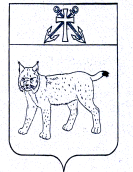 АДМИНИСТРАЦИЯ УСТЬ-КУБИНСКОГО МУНИЦИПАЛЬНОГО ОКРУГА ПОСТАНОВЛЕНИЕс. Устьеот 09.01.2023                                                                                                         № 85На основании пункта 2.1 постановления Правительства Вологодской области от 27 мая 2013 года № 537 «Об электронной системе «Электронный магазин», ст. 42 Устава округа администрация округа ПОСТАНОВЛЯЕТ:1. Утвердить Правила использования электронной системы «Электронный магазин» согласно приложению 1 к настоящему постановлению.2. Утвердить Перечень заказчиков, обязанных осуществлять закупки товаров, работ, услуг с использованием электронной системы «Электронный магазин» согласно приложению 2 к настоящему постановлению.3. Признать утратившим силу постановление администрации района от 31 марта 2021 года № 305 «Об использовании электронной системы «Электронный магазин»».4. Настоящее постановление вступает в силу со дня его подписания, распространяется на правоотношения, возникшие с 1 января 2023 года и подлежит обнародованию.Глава округа	       И.В. Быков(приложение 1)ПРАВИЛАиспользования электронной системы «Электронный магазин»(далее - Правила)1. Настоящие Правила устанавливают порядок использования электронной системы «Электронный магазин» (далее – Электронный магазин).2. Электронный магазин используется заказчиками при осуществлении закупок товаров, работ и услуг для муниципальных нужд и нужд муниципальных казенных и бюджетных учреждений округа в случаях, установленных пунктами 4 и 5 части 1 статьи 93 Федерального закона от 5 апреля 2013 года № 44-ФЗ «О контрактной системе в сфере закупок товаров, работ, услуг для обеспечения государственных и муниципальных нужд» (далее – Федеральный закон).3. Электронный магазин не используется в следующих случаях:1) закупка товаров, выполнение работ, оказание услуг, связанных с представительскими расходами;2) закупка одних и тех же товаров, работ, услуг на сумму, не превышающую 10000 рублей в течение календарного месяца;3) закупка товаров, работ, услуг, сведения о которых составляют государственную тайну, в том числе оказание услуг специальной и фельдъегерской связи по доставке служебных отправлений особой важности, совершенно секретных, секретных и иных служебных отправлений, оказание услуг почтовой связи по безналичному расчёту;4) закупка услуг по участию в семинарах, форумах, мероприятиях и конференциях, включая оплату организационных взносов, а так же образовательных услуг;5) закупка услуг телефонной связи;6) закупка услуг по передаче данных и телематических услуг в информационно-телекоммуникационной сети «Интернет»;7) закупка коммунальных услуг (водоснабжение, водоотведение, теплоснабжение, газоснабжение, электроснабжение и вывоз ТКО);8) закупка услуг по передаче электрической энергии;9) закупка товаров, работ, услуг с целью предупреждения либо ликвидации последствий чрезвычайных ситуаций, возникших на территории Усть-Кубинского муниципального округа;10) закупка товаров, работ, услуг для выполнения мероприятий гражданской обороны Усть-Кубинского муниципального округа;11) закупка нотариальных услуг;12) закупка услуг почтовой связи;13) закупка периодических печатных изданий, бланков строгой отчетности, книг и иной печатной продукции;14) закупка лицензионных прав на программное обеспечение, включая информационно – справочные и правовые базы данных (систем);15) закупка вычислительной техники и оргтехники и услуг по их ремонту и обслуживанию, в том числе:- мониторов, системных блоков, принтеров, многофункциональных устройств, копировальных аппаратов, запасных частей и деталей для вычислительной техники и оргтехники;- услуг по техническому обслуживанию и ремонту оргтехники, электронно-вычислительных машин и используемого с ними периферийного оборудования;16) закупка статистической информации;17) закупка государственных экспертиз;18) закупка услуг по официальному опубликованию муниципальных правовых актов у периодического печатного издания, являющегося в соответствии со статьей 43 Устава Усть-Кубинского муниципального округа официальным источником опубликования муниципальных правовых актов округа;19) закупка медицинских услуг по диспансеризации и (или) периодическому медицинскому осмотру работников;20) закупка услуг по осуществлению технического либо строительного контроля (надзора);21) закупка кадастровых работ;22) закупка технических условий на подключение объектов капитального строительства;23) закупка работ по изготовлению проектно-сметной документации, проведению геологических работ и инженерных изысканий;24) закупка работ по проведению специальной оценки условий труда работников;25) закупка работ по проведению экспертиз и лабораторных исследований рабочих мест по программе производственного контроля;26) закупка услуг по охране административных объектов с помощью пульта централизованного наблюдения и техническому обслуживанию комплекса средств системы видеонаблюдения.4. Заказчики обязаны использовать Электронный магазин при осуществлении закупок на сумму, превышающую 10000 рублей в течение календарного месяца, следующих товаров, работ, услуг:1) услуги сухопутного транспорта;2) услуги водного транспорта;3) услуги по предоставлению мест для проживания (за исключением услуг по организации отдыха детей);4) услуги общественного питания (за исключением услуг по организации питания детей в образовательных организациях);5) услуги финансовые, кроме услуг по страхованию;6) услуги по уборке зданий и мытью окон;7) услуги по дезинфекции, дезинсекции и дератизации;8) продукты мясные (за исключением продуктов мясных для организации питания детей в образовательных организациях округа, расположенных за пределами районного центра);9) рыба и рыбная продукция (за исключением рыбы и рыбной продукции для организации питания детей в образовательных организациях округа, расположенных за пределами районного центра);10) напитки (за исключением напитков для организации питания детей в образовательных организациях округа, расположенных за пределами районного центра);11) одежда, текстиль и изделия из текстиля;12) кожа и изделия из кожи;13) бумага и изделия из бумаги;14) древесина и изделия из древесины;15) мебель;16) музыкальные инструменты;17) канцелярские товары по наименованиям, установленным в нормах снабжения канцелярскими принадлежностями структурных подразделений администрации округа и муниципальных учреждений округа.5. Использование Электронного магазина осуществляется заказчиками в соответствии с Порядком организации работы в электронной системе «Электронный магазин», установленном постановлением Правительства Вологодской области от 27 мая 2013 года № 537 «Об электронной системе «Электронный магазин», за исключением пункта 1 данного Порядка.(Приложение 2)ПЕРЕЧЕНЬзаказчиков, обязанных осуществлять закупки товаров, работ, услуг с использованием электронной системы «Электронный магазин»Об использовании электронной системы «Электронный магазин»Утвержденпостановлением администрации округа от 09.01.2023 № 85 Утвержденпостановлением администрации округа от 09.01.2023 № 85№п/пПолное наименование муниципального заказчика№п/пПолное наименование муниципального заказчика1Представительное Собрание Усть-Кубинского муниципального округа2Администрация Усть-Кубинского муниципального округа3Финансовое управление администрации Усть-Кубинского муниципального округа4Управление имущественных отношений администрации Усть-Кубинского муниципального округа5Управление образования администрации Усть-Кубинского муниципального округа6Муниципальное казенное учреждение «Централизованная бухгалтерия Усть-Кубинского района»7Муниципальное учреждение Усть-Кубинского района «Аварийно-спасательная служба»8Муниципальное учреждение культуры «Усть-Кубинский районный краеведческий музей»9Муниципальное бюджетное учреждение дополнительного образования «Усть-Кубинская детская школа искусств»10муниципальное бюджетное общеобразовательное учреждение «Первомайская основная общеобразовательная школа»11Муниципальное общеобразовательное учреждение «Уфтюжская основная общеобразовательная школа»12Муниципальное общеобразовательное учреждение «Авксентьевская основная общеобразовательная школа»